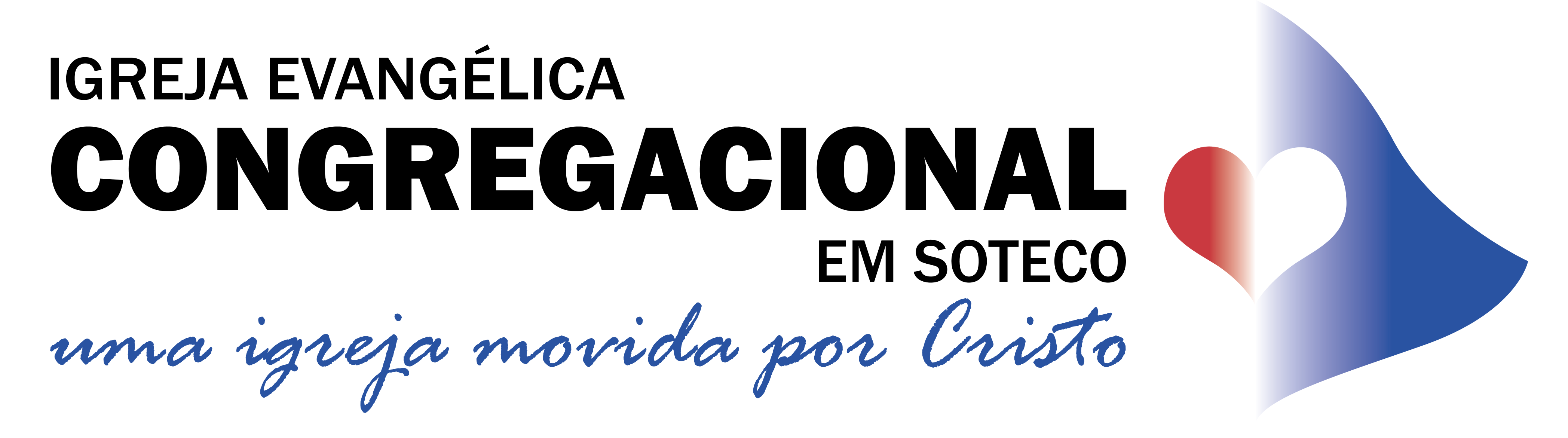 Cuidado com a pirataria!(Mt 13.24-43)A parábola do joio tem uma estreita relação com a parábola do semeador (Mt 13.1-23). Em ambas não é difícil depreender a estratégia de Satanás ao tentar arrebatar a Palavra de Deus do nosso coração (cf. Mt 13.4, 19). Ele insiste em atacar o reino de Deus de diferentes maneiras: plantando no meio da igreja falsos crentes; possibilitando um falso crescimento espiritual deles e disseminando falsas doutrinas entre o povo por exemplo.Assim sendo, é preciso ter discernimento. As aparências enganam. Tenha cuidado para não confundir as verdades de Deus com as mentiras do diabo e do mundo. Portanto quais são os alertas que a Palavra de Deus nos dá sobre o assunto?Na parábola do joio (vs. 24-30 e 36-43), a “boa semente” são os verdadeiros crentes (v. 38) salvos por Jesus (v. 37) e espalhados pelo mundo (v. 38). Eles, sim, dão bons frutos: “Semelhantemente, toda árvore boa dá frutos bons, mas a árvore ruim dá frutos ruins. A árvore boa não pode dar frutos ruins, nem a árvore ruim pode dar frutos bons. Toda árvore que não produz bons frutos é cortada e lançada ao fogo” (Mt 7.17-19).É perfeitamente possível que falsos crentes sejam infiltrados na igreja para atrapalhar o desenvolvimento dela: “Pois tais homens são falsos apóstolos, obreiros enganosos, fingindo-se apóstolos de Cristo. Isto não é de admirar, pois o próprio Satanás se disfarça de anjo de luz. Portanto, não é surpresa que os seus servos finjam que são servos da justiça. O fim deles será o que as suas ações merecem” (2Co 11.13-15).Falsos crentes vivem um falso evangelho e podem influenciar outras pessoas a terem experiências semelhantes: “Admiro-me de que vocês estejam abandonando tão rapidamente aquele que os chamou pela graça de Cristo, para seguirem outro evangelho que, na realidade, não é o evangelho. O que ocorre é que algumas pessoas os estão perturbando, querendo perverter o evangelho de Cristo. Mas ainda que nós ou um anjo do céu pregue um evangelho diferente daquele que lhes pregamos, que seja amaldiçoado!” (Gl 1.6-8).Falsos crentes se apoiam em uma falsa justificação: “Irmãos, o desejo do meu coração e a minha oração a Deus pelos israelitas é que eles sejam salvos. Pois posso testemunhar que eles têm zelo por Deus, mas o seu zelo não se baseia no conhecimento. Porquanto, ignorando a justiça que vem de Deus e procurando estabelecer a sua própria, não se submeteram à justiça de Deus. Porque o fim da lei é Cristo, para a justificação de todo o que crê” (Rm 10.1-4).Satanás, astuto como sempre, tem até uma falsa igreja para acolher falsos crentes: “Conheço as suas aflições e a sua pobreza; mas você é rico! Conheço a blasfêmia dos que se dizem judeus, mas não são, sendo antes sinagoga de Satanás” (Ap 2.9). Ele chegará ao cúmulo de apresentar ao mundo um falso cristo para ser adorado (2Ts 2.1-12).Portanto tenha cuidado com a pirataria. Aqui vale o velho e bom ditado popular: “Nem tudo que reluz é ouro”. Não se deixe enganar. Nem seja você um falso crente. Seja um verdadeiro filho de Deus!Pr. Albert IglésiaAtividades PresenciaisNeste mês, somente os trabalhos de domingo ocorrerão no templo. As demais atividades durante a semana serão realizadas somente on-line até a primeira quinzena.Atividades On-LineFique atento! Até o dia 14/05, os cultos de estudo bíblico (4ª feira) e de oração (6ª feira) serão realizados apenas on-line no canal da Igreja no YouTube.Reforçando (I)Algumas orientações devem ser reforçadas para que possamos nos reunir no templo e, juntos, cultuarmos o nosso Deus.1) O uso de máscara é obrigatório, não venha para o culto sem ela. Se houver algum incidente com a sua durante o culto, a Igreja poderá disponibilizar outra para você.2) A utilização de álcool 70% e a disponibilização dele na porta principal do templo e, de forma estratégica, em outros ambientes da Igreja também são essenciais. Além disso, os banheiros devem ter sabão líquido para a assepsia das mãos.3) O aparelho de aferir temperatura de todos os que adentram o templo deve ser usado diligentemente em nossos cultos.4) Por enquanto também devemos observar as marcações indicadas nos bancos, pois isso foi feito em virtude das medidas restritivas exigidas pelas autoridades locais. A exceção é para grupos familiares. Os demais devem se empenhar e colaborar para o bem comum.5) Avisos sobre sintomas e precauções a respeito da covid-19 devem permanecer afixados nos locais previamente indicados, bem como sobre a capacidade atual de presença nos cultos: 45.Reforçando (II)A fim de cumprirmos as recomendações acima, reforço o que se segue:1) A Diretoria deve permanecer atenta para não deixar faltar na Igreja os itens de assepsia, os avisos, as marcações nos bancos e o medidor de temperatura (com pilha).2) O Corpo de Oficiais também deve se manter alerta quanto às recomendações anteriores e intervir sempre que for necessário, visando ao bem comum.3) Os irmãos escalados para o serviço de recepcionista devem cumprir suas funções tanto de manhã quanto à noite. A falta ou o atraso no cumprimento de suas tarefas prejudica a Igreja naquilo que ela precisa realizar. Quem não puder comparecer ao culto avise isso antecipadamente por favor.4) As demais pessoas devem manter a disciplina consciente para o bem de todos.Parabéns, Mamãe!Nossos cumprimentos àquelas que são chamadas por meio de uma palavra tão pequena, mas que expressa um sentido tão grandioso: amor, dedicação, renúncia etc. Que Deus as abençoe!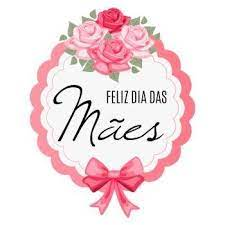 Domingo Missionário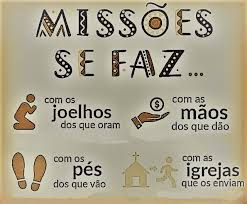 Durante o culto noturno, recolheremos ofertas específicas para investimento nessa área. Medite na seguinte passagem das Escrituras: “Todo aquele que invocar o nome do Senhor será salvo. Como, porém, invocarão aquele em quem não creram? E como crerão naquele de quem nada ouviram? E como ouvirão, se não há quem pregue? E como pregarão, se não forem enviados?” (Rm 10.13-15).Estudo BíblicoOcorrerá na próxima quarta-feira, às 19h30, apenas on-line. Daremos continuidade à série A Doutrina da Aplicação da Redenção. O tema da aula 6 é Adoção. Alvo:identificar quem são os verdadeiros filhos de Deus.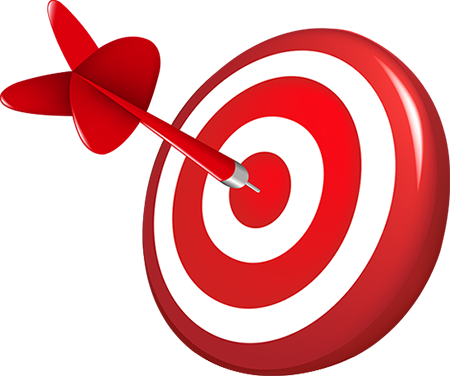 Você pode obter o material de apoio de cada estudo bíblico no site da Igreja, mas não deixe de participar das aulas.Assembleia de MembrosConstam afixadas no quadro de avisos as convocações das Assembleias-Gerais Ordinária e Extraordinária para o dia 16/05. Em virtude da suspensão das atividades presenciais em abril, assuntos importantes tiveram que ser postergados e carecem do devido tratamento. O pastor solicita o empenho daqueles que precisam fazer suas prestações de contas, bem como do Conselho Fiscal, a fim de que tudo seja posto em dia.NomeaçãoDe acordo com os §§ 1º, 2º e 4º do Regimento Interno, o presidente nomeia a Dca. Maria Izabel Escodino de Albuquerque para exercer o cargo de tesoureira da União Auxiliadora Feminina (UAF), cujo mandato vai até o dia 31/12/2022, em substituição à Viviam das Neves Martins Coutinho, destituída do cargo atual a pedido.Cantinho da Oração“E tudo o que pedirem em oração, se crerem, vocês receberão.”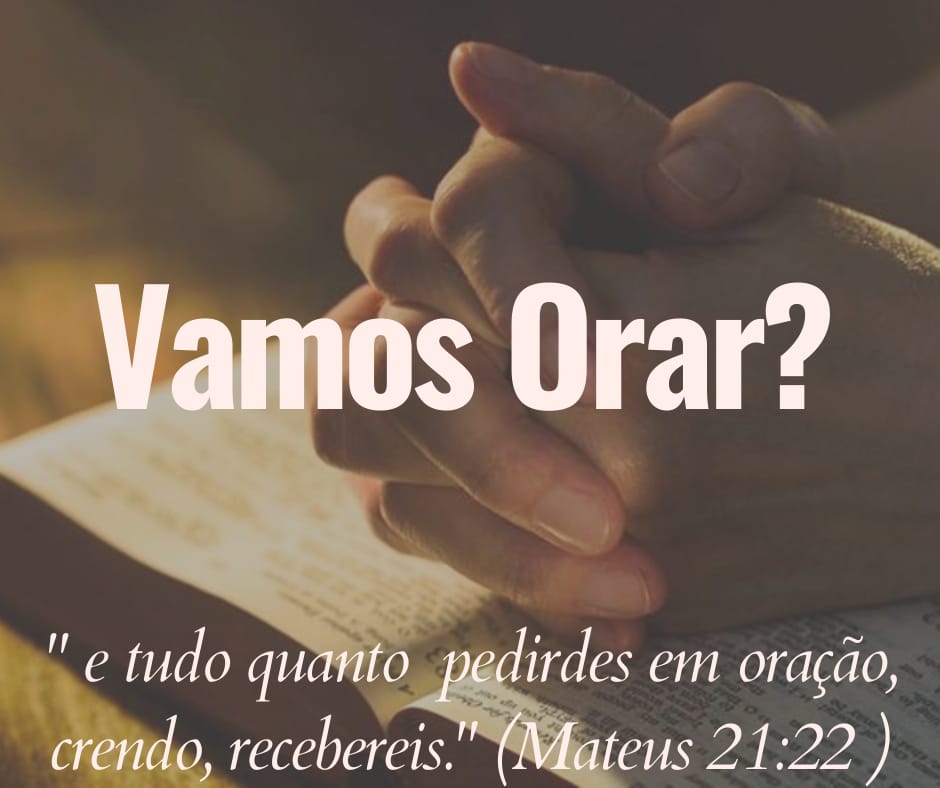 (Mt 21.22).Pela saúde do Arthur (4 anos), que foi diagnosticado com leucemia, e pelo fortalecimento dos seus pais: Alisson e Daiane.Pela saúde da Eliane e do seu filho Rodrigo, ambos diagnosticados com covid.Pela saúde da Ilda (amiga da Cristiane), acometida por covid.Pela saúde do Sr. Lucas (pai da Sidneia), que está na iminência de passar por uma cirurgia.Pela saúde da Dca. Regina (diabetes) e sua família.Por consolo do Espírito Santo à Dca. Níceas, cuja irmã faleceu no último dia 5.Pela vida espiritual dos adolescentes da Igreja, para que sejam fortalecidos.Em gratidão a Deus pela recuperação do Bernardo após uma cirurgia e pela melhora de saúde do Filipe (primos da Dca. Kelen).Em gratidão a Deus pela recuperação do Carlinhos, da Sidneia e do Azarcon, que superaram a covid recentemente.Pelo Pr. Aderson, sua família e ministério (CM Aracruz-ES).Pelo Pr. Diógenes, sua família e seu ministério (CM Jequié-BA).Pelo Pr. Richard, sua família e seu ministério (Palavra da Vida Hungria).Pelo Pb. Cléber, sua família e seus estudos (IEC Vale Encantado).Siga-nos nas redes sociais e compartilhe!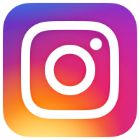 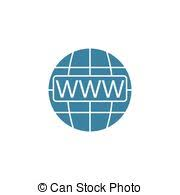 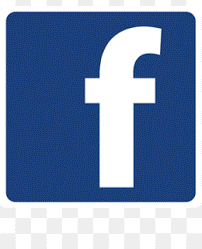 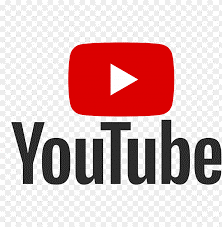 IEC Soteco	IEC Soteco	IEC Soteco	IEC Soteco*Comparece aos ensaios do Ministério de Louvor.Boletim Informativo – Ano V – Nº 14/21, de 9 de maio de 2021	PastoralESCALAS (“Servi ao Senhor com alegria” – Sl 100.2)ESCALAS (“Servi ao Senhor com alegria” – Sl 100.2)ESCALAS (“Servi ao Senhor com alegria” – Sl 100.2)ESCALAS (“Servi ao Senhor com alegria” – Sl 100.2)ESCALAS (“Servi ao Senhor com alegria” – Sl 100.2)ESCALAS (“Servi ao Senhor com alegria” – Sl 100.2)ESCALAS (“Servi ao Senhor com alegria” – Sl 100.2)ESCALAS (“Servi ao Senhor com alegria” – Sl 100.2)ESCALAS (“Servi ao Senhor com alegria” – Sl 100.2)ESCALAS (“Servi ao Senhor com alegria” – Sl 100.2)OfíciosHojeHojeQuartaQuartaSextaSextaSextaPróx. DomingoPróx. DomingoOficial de plantãoPb. Pedro JúniorPb. Pedro Júnior–––––Dca. KelenDca. KelenDirigente da manhãLadárioLadárioAssembleiaAssembleiaDirigente da noiteLadárioLadárioPr. AlbertPr. AlbertPr. AlbertPr. AlbertPr. AlbertLuís EduardoLuís EduardoPregador(a) da noiteDca. IzabelDca. IzabelPr. AlbertPr. AlbertPr. AlbertPr. AlbertPr. AlbertPr. AlbertPr. AlbertOper. de som*CarlinhosCarlinhos–––––CarlinhosCarlinhosOper. de multimídia*Ana LuízaAna Luíza–––––VívianVívianRecepçãoLuciana MoraesLuciana Moraes–––––CatrinqueCatrinqueIntercessão(aos domingos, no gabinete)18h: Dc. Luiz18h15: Mariza18h15: Mariza18h30: Azarcon18h30: Azarcon18h45: Cloves19h: Djalma19h: Djalma19h15: MárciaEXPEDIENTESEXPEDIENTESEXPEDIENTESEXPEDIENTESDomingoQuarta-FeiraSexta-Feira1ª Semana do MêsEscola Dominical: 9hM. Louvor (ensaio): 10h30Culto: 18hEstudo Bíblico (sistemático e doutrinário): 19h30 (on-line até 12/05)Oração: 19h30(on-line até 14/05)Semana de Oração: 19h30 (voltará em junho)AGENDA E DATAS MAGNAS(Fale com o pastor ou com a secretária caso queira reservar uma data especial)AGENDA E DATAS MAGNAS(Fale com o pastor ou com a secretária caso queira reservar uma data especial)AGENDA E DATAS MAGNAS(Fale com o pastor ou com a secretária caso queira reservar uma data especial)AGENDA E DATAS MAGNAS(Fale com o pastor ou com a secretária caso queira reservar uma data especial)Maio9-Dia das Mães (2º domingo)Maio9-Domingo MissionárioMaio10Dia do Missionário CongregacionalJunho3-Corpus ChristiJunho519hNoite de Louvor e Adoração (ASMUC)Junho618hCulto com Santa CeiaJunho7 a 1119h30Semana de OraçãoANIVERSARIANTES DE MAIOANIVERSARIANTES DE MAIO4Flávia Cristina5Paulo Bonates9Marcela13Luís Eduardo17Manuela18Millena (neta do Ladário e da Dca. Izabel)19Dca. Kelen22Nicoly22Luzia Tolentino24Ana LuízaFale com a secretária da Igreja caso seu nome não esteja relacionado aqui.Fale com a secretária da Igreja caso seu nome não esteja relacionado aqui.PARCERIAS (Fp 4.10-20)Pr. Diógenes: CM de Jequié-BA (tel.: (75) 99226-6888; e-mail: diowende@gmail.com).CM de Aracruz-ES (Pr. Aderson; tel.: (21) 97179-4671; e-mail: aderson.santos.rocha@gmail.com).Pr. Richard Oliveira: PV Hungria (tel.: +36 (20) 588-9520; e-mail: richardoliveira7391@gmail.com).Pb. Francisco Cléber: IEC Vale Encantado-ES (tel.: (27) 99607-0268).